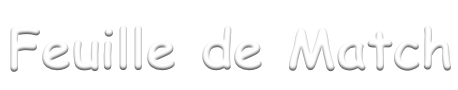 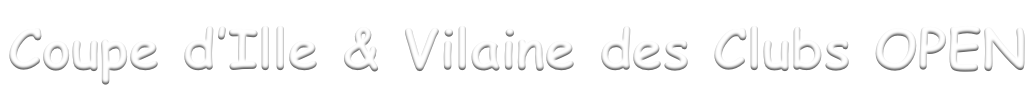 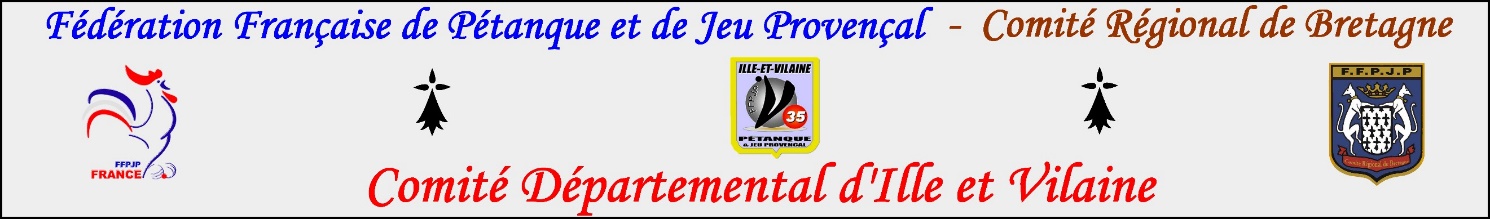 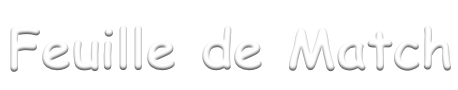 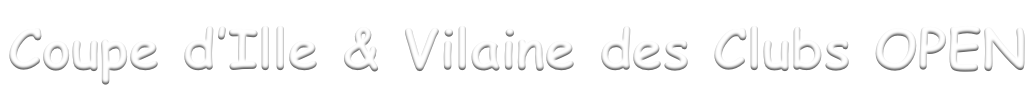 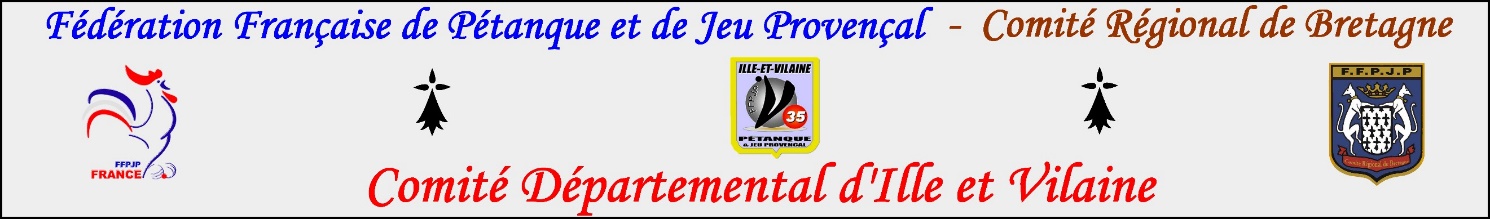 COMPOSITION DES EQUIPES       Feuille de match à envoyer à Sébastien THOMAS 7 rue des Liorbes 35140 STAUBIN DU CORMIER        Résultat et Feuille Excel à s.thomas@petanquejp35.frORDRE DES RENCONTRES  & FEUILLE DE RESULTATS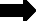 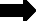 contreCONTRE CONTRECONTRECONTRECONTRECONTRE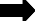 CONTRE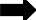 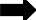 CONTRECONTRECONTRECONTRE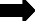 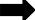 Signature Délégué Equipe ASignature ArbitreSignature Délégué Equipe BClub AClub AClub BClub BDélégué + N° TéléphoneN° de LicenceDélégué + N° TéléphoneN° de LicenceA	Nom- Prénom	N° licenceA	Nom- Prénom	N° licenceA	Nom- Prénom	N° licenceB	Nom- Prénom	N° licenceB	Nom- Prénom	N° licenceB	Nom- Prénom	N° licence1Féminine1Féminine22334455667788